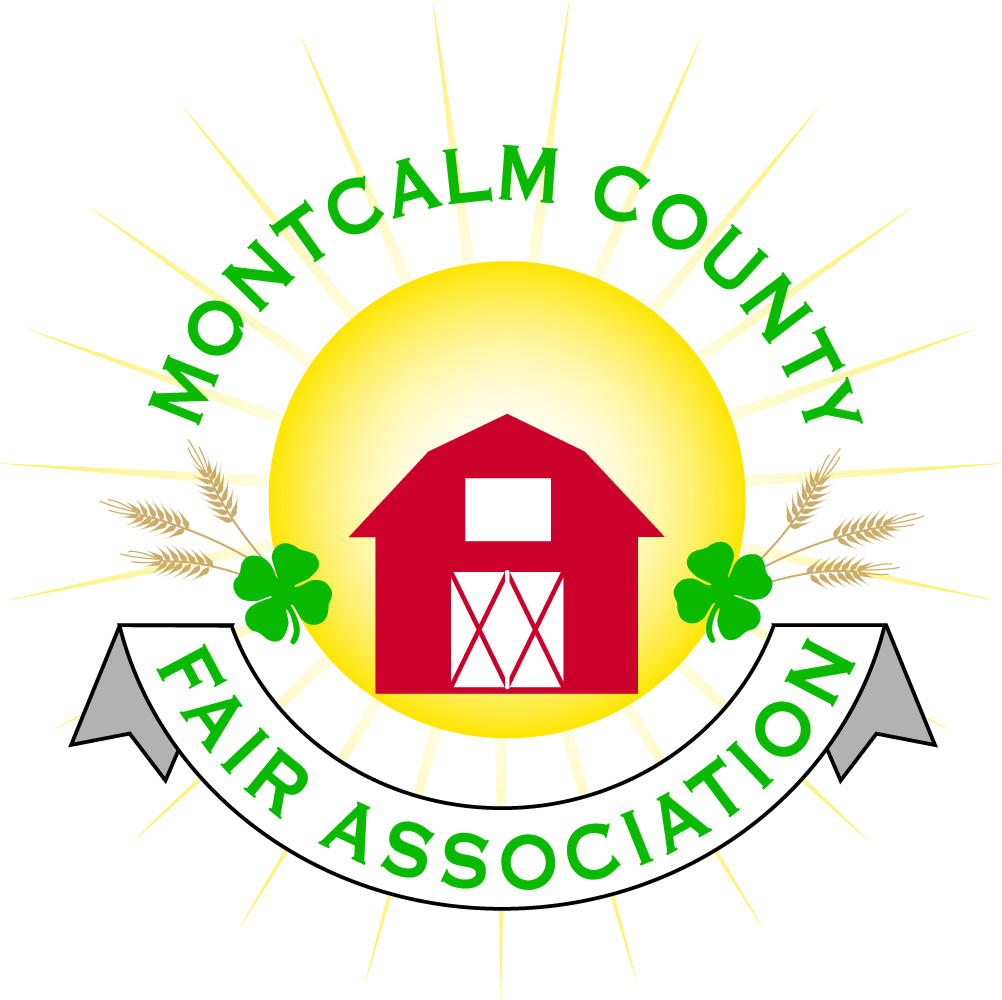 Montcalm County Fair Association Board MeetingMarch 04, 2019    Ash BuildingMontcalm County Fairgrounds, Greenville, MIThe meeting was called to order by President Melissa Eldridge at 6:59 pm.  Board members present were;Melissa Eldridge, Lisa Johnson, Holly Esterling, Brad Heft, Lee Rasmussen, Carrie Harkness, Melanie Rodenhouse, Mike Jensen, Tammi Jahnke, Todd Hetherington, Jason Nadeau, Shaun Hyde, Brian Plank,Absent: Cheryl Strautz, Amy BellOthers present were:	Sharri Potter, Tarin MinkelMotion by Carrie Harkness, support by Lee Rasmussen to approve the Secretary’s minutes from the January meeting.  Motion CarriedMotion by Carri Harkness support by Tammi Jahnke to put the financials as presented on file.  Motion carried.  Extension Office: March newsletter was sent out FridayPig necropsy on March 13th 6:30PM - Kids activity area for Cloverbud members during fairSuperintendent meeting will be May 6th at 5:30PmDiscussion on Resolutions to Small animal show Executive Committee:Nothing to ReportBudget & Audit Committee:Nothing to reportBuildings, Grounds & Construction Committee:Melissa has had some progress regarding the septicHorse leaders would like to add onto the North Barn on the south sideWould add 27 additional stallsCost $60,000 to build – include drainage, and stallsMotion made by Carrie Harkness to approve the addition of 27 stalls on the South side of the North Horse barn up to a value of $70,000 on the contingency that the MDARD grant is approved and the stall fee be extended to pay off the balance with completion of phase 1 by June 15th, 2019. We will entertain the future phase 2 building of lean-to on the North side of the south barn – Support by Lisa Johnson – Motion ApprovedHeaving on the overhead doorsLee would like to get approval for signs showing direction to buildings – Approval to get pricingRental Committee:Month of February – Brought in $977.50 - 2 EventsMarch & April projected to bring in $5,373.00 - 7 Events5 signed contracts & 2 facility tours34 rentals booked for 2019, 1 rental booked for 2020Repairs needed:Furnaces not working in the West wingRepaired During meetingHorse area has 17 events booked4-H events (6)11 paid eventsApril Easter Egg Hunt.Judges:Rabbit, poultry, pig, beef, sheep, Dairy judges are waiting/sent out contractsBy next meeting should have all judges contractedLivestock/Agriculture – Bio-Security:Question if we have a bio-Security plan. Nothing official – Shawn to work on putting one togetherConcessions, Commercial Exhibits & Grandstand:Grandstand events:Sunday - Figure 8 trailer racesMonday – Antique Tractor pullsTuesday – Mini Modified Tractor PullsWednesday -?Thursday – Livestock SaleFriday – RodeoSunday– Demolition DerbyFairbook:Waterfowl classes were not added. An addendum should be posted on fair website and classes will be added to Showorks for online registration.Showorks:Online Registration May 1st – 15thClass reports to leaders May 20thApproval report back to Showorks committee June 3rdClubs do not register for classes on lineAwards/Trophies:Alternating Jackets/Buckles for Grand Champion showmanship Awards and ribbons ordered and in our possession by May 1st.Marketing & Fundraising Committee:Letters are going out to barn banner sponsors. Looking at tiered sponsorship formsNew Business:Small Animal Committee moving the registration date moved from May 1st to the 15th – Changing the form - Remove the gender from the form/Date of birth4H CCC – New committee formed under 4H - Makes a connection from Committee to the community – Valentines challenge – 4H members made valentines and sent cards out various nursing homes/specialty care facilitiesSpring cleanup challenge – Challenging the clubs to pick an area to clean up Easter weekend – A picture of club members doing activity.Teens have interest in attending the fair board meeting, but some parents feel they are not teen friendly – Need to send a message out that our meetings are open.A motion made by Holly Esterling to open the Facilities up to Emergency Personal only if the facilities have working utilities and space is available – Motion PassedAmendment made by Carrie Harkness if facilities is not rented supported by Brian Plank – Motion passedCarrie Harkness – will contact area utility companies/emergency personal facilitiesMotion to adjourn meeting at 9:20 PM Motion by Jason Nadeau to and support Todd HetheringtonRespectfully submitted by Holly Esterling, SecretaryNext Meeting Date – 04/01/2019 7:00 PMFair Dates – June 23 – 29, 2019